Get Creative WeekendSaturday, 20th10am – Flag Raising and Morning Stretches *w/Mascot @flagpole11am – Wagon Ride *w/Mascot @office12pm – No Brush Painting @rec. field1pm – Make a Gumdrop Sculpture @clubhouse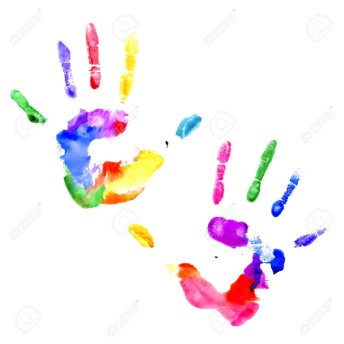 2pm – Make Playdough @clubhouse3pm – Freeze Dance Painting @basketball court3-3:15pm Adult Swim @pool4pm – Make Glass Paper @clubhouse5pm – Wagon Ride *w/Mascot @office5-5:15pm Adult Swim @poolSunday, 21st10am – Flag Raising and Morning Stretches *w/ Mascot @flagpole11am – Wagon Ride *w/Mascot @office12pm – Rock Painting *sign up @clubhouse1pm – Make a Flower Petal Suncatcher @clubhouse2pm – Q-tip Painting @clubhouse-All activities are subject to change and/or cancellation based off of attendance, weather, and other reasons deemed necessary.-*P.S. Our furry friends Reagan Raccoon, Timber Fox and Woodford the Owl don’t like the heat, so they may not always join us.